Министерство культуры Саратовской областиГОСУДАРСТВЕННОЕ ПРОФЕССИОНАЛЬНОЕ ОБРАЗОВАТЕЛЬНОЕ УЧРЕЖДЕНИЕ  «Саратовское художественное училище имени А.П. Боголюбова техникум)»(ГПОУ (СХУ имени А.П. Боголюбова (техникум)»)Положениео новогоднем дистанционном конкурсе
 изобразительного творчества«Волшебник - Новый год!»Общие положения1.1. Новогодний дистанционный конкурс детского изобразительного творчества «Волшебник - Новый год!» (далее – Конкурс) проводится государственным профессиональным образовательным учреждением «Саратовское художественное училище имени А.П. Боголюбова (техникум)» (далее – Организатор Конкурса)1.2. Организация и проведение Конкурса строится на принципах, свободного развития личности, защиты прав и интересов участников Конкурса.1.3. К участию в конкурсе привлекаются дети в возрасте от 4 до 15 лет. Цели и задачи Конкурса2.1. Цели Конкурса: выявление талантливых детей в области художественного творчества для последующего возможного использования их рисунков в различных видах полиграфической продукции.2.2. Конкурс проводится с целью популяризации детского изобразительного творчества. 2.3. Задачей конкурса является повышение интереса детей к изобразительному искусству и декоративно – прикладному творчеству, поддержка талантливых детей, развитие их творческих способностей и эстетического восприятия.Предмет конкурса: детские рисунки и скульптурные работы, посвященные главной теме «Волшебник - Новый год!»2.4. Задачами Организатора Конкурса являются:- Организация и проведение Конкурса детского творчества;- Обеспечение участия в Конкурсе как можно большего числа детей;- Организация работы оргкомитета и жюри Конкурса для оценки работ участников Конкурса;- Организация информационного обеспечения Конкурса;- Приобретение необходимого числа призов и подарков для победителей и участников Конкурса.Общие пожелания к работам, представленным на Конкурсе3.1. Рисунки должны быть выполнены без помощи! родителей или педагогов, качественно сфотографированы, файл JPG подписан: фамилия имя, возраст конкурсанта. Письмо должно содержать заявку, в которой должна быть следующая информация: ФИО конкурсанта, возраст, контактный номер телефона родителей (или педагога), для дальнейшей связи с участником, учебное заведение, ФИО педагога (если есть).Выполненные не самостоятельно работы в конкурсе не участвуют!3.2. Рисунки могут быть выполнены на любом материале (ватман, картон, акварельная бумага) и исполнены в любой технике рисования (акварель, пастель, тушь, гуашь, цветные карандаши, фломастеры, восковые мелки, смешенная техника).3.3. Представленные на Конкурс работы должны быть качественно сфотографированы, иметь пропорции альбомного листа. 3.4. Количество работ, представленных на Конкурс одним ребенком может быть по одному в каждой номинации.3.5. Все присланные на Конкурс рисунки становятся собственностью Государственного профессионального образовательного учреждения «Саратовское художественное училище имени А.П. Боголюбова».3.6. Передача конкурсных работ является согласием Участника и его законных представителей на обработку персональных данных в соответствии с ФЗ №152 от 27.06.2006 года «О персональных данных», в том числе: фамилия, имя, отчество, дата рождения, место жительства (для победителей), номера контактных телефонов.3.7 Работы, выполненные взрослыми, и не соответствующие возрасту и номинациям конкурса, рассматриваться не будут.4. Функции и обязанности Организатора Конкурса4.1. На Организатора Конкурса возлагаются следующие функции по координации проведения Конкурса:- определение условий проведения Конкурса;- формулирование требований к конкурсным работам, заявленным для участия в данном Конкурсе;- утверждение сроков подачи заявок и голосования членов Жюри;- формулирование критериев оценки конкурсных работ, механизма голосования Жюри;- принятие решения о составе Жюри;- проведение мероприятий в рамках информационно-рекламной кампании Конкурса;- обработка корреспонденции, поступающей на адрес Организатора: 410012, город Саратов, ул. Университетская, 59;- предварительный отбор поступивших конкурсных работ в соответствии с порядком подачи Заявок на участие в Конкурсе, для последующего предоставления их Жюри Конкурса;- распространение информации о результатах Конкурса.4.2. В обязанности Оргкомитета Конкурса входит: создание равных условий для всех участников Конкурса; обеспечение гласности проведения Конкурса; недопущение разглашения сведений о промежуточных и окончательных результатах Конкурса ранее даты официального объявления результатов Конкурса.5. Участники и номинации конкурса5.1. Работы участников оцениваются в 3-х возрастных группах: а) младшая - с 4 до 6 лет, б) средняя - с 7 до 10 лет, в) старшая - с 11 до 15 лет.5.2 Работы оцениваются по следующим жанрам:- «Детский рисунок»- «Скульптурная работа»Номинации в жанре «Детский рисунок»- с 4 до 6 лет«Мороз –Красный нос»;«Рождественский подарок»;«Волшебный праздник Новый год!»- с 7 до 10 лет«Зимушка зима»«Новогоднее волшебство»«В гостях у деда мороза»- с 11 до 15 лет«Новогодние часы» «Символ года!» (дракон)«Новогодний натюрморт»Направления: Живопись: тематическая картина, пейзаж, натюрморт;Графика: новогодняя открытка;Материалы: акварель, цветные карандашифломастеры, маркеры, гелиевые ручкиНовогодний сюрприз:- с 11 до 15 лет. Дизайнерский коллаж (бумага, картон, наклейки, ткань, блестки, фольга, фрагменты елочных игрушек и украшений и т.д.)Номинации для скульптурных работ(материалы: пластилин, глина)-4-6 лет«Елочная игрушка»«Символ года» (дракон)-7-10 лет«Новогодние рукавички»«Герои новогодних сказок»-11-15 летТематическая композиция «Зимние забавы»«Сани деда мороза»5.3 Участники могут представлять свои работы на конкурс лично, или через родителей (законных представителей). Заявки и работы принимаются по электронной почте : mmillenna@yandex.ru !!! Воспользуйтесь электоронной формой заявки  https://forms.yandex.ru/u/655dea0a43f74f0f072d7f3c Она придет на почту и доставит работу автора.Заявку на участие в Конкурсе может подать любой ребенок до 15 лет. 6. Заявка на участие в Конкурсе6.2. Заявки на участие в Конкурсе принимаются по электронной почте mmillenna@yandex.ru  письмом, содержащим в себе:- файл JPG подписанный Фамилией и именем автора, с указанием возраста;- файл Word, содержащий заявку с подробной информацией: Фамилия, имя автора, возраст, название работы, техника исполнения, Ф.И.О. педагога (если есть) контактный телефон), электронная почта для получения наградных документов в случае победы.Контактный телефон 8-962-619-96-15, Шевченко Милена ВладимировнаВАЖНО! Каждая работа должна сопровождаться краткой информацией об авторе конкурсного рисунка - это Ф.И, возраст участника, а также данными родителей - это Ф.И.О. (или Ф.И.О. педагога), телефон и адрес. Неподписанные работы не принимаются!7. Сроки проведения Конкурса и подачи заявок на участие в КонкурсеКонкурс проводится с 25 ноября по 25 декабря 2023 года.Заявки на участие в Конкурсе и работы принимаютсяс 25 ноября по 25 декабря 2023 года. 
8. Состав и функции Жюри8.1.  В состав Жюри входят преподаватели общепрофессиональных дисциплин, специалисты в области среднего профессионального и дополнительного образования в сфере культуры и искусства: 8.2. По итогам работы Жюри в каждой номинации определяются Победители, которые награждаются: Гран-При и Дипломами I, II, III степени. Всем участникам конкурса будут предоставлены электронные версии дипломов и сертификатов. 9. Критерии оценки работ 9.1. Критерии оценки рисунка: • соответствие тематике; • авторское решение; • гармоничность цветового решения; • художественная выразительность. 9.2 Критерии оценки скульптуры: • соответствие тематике; • оригинальность исполнения; • качество исполнения (эстетичность; аккуратность исполнения); • художественная выразительность.11. Оглашение результатов КонкурсаРезультаты конкурса и виртуальная выставка будет на официальном  сайте СХУ имени А.П. Боголюбова после 25 декабря http://bosarts.ru.net/life/events и на странице ВК  https://vk.com/bosartsНа странице Хобби – Классов СХУ https://vk.com/club177991521Организатор берёт на себя обязанность по оповещению победителей конкурса и отправку наградных документов по электронной почте. Работы победителей будут размещены на официальном сайте СХУ.13. Контакты15.1. Контактное лицо по вопросам организации Конкурса:Шевченко Милена Владимировна 8-962-619-96-15Информация о конкурсе размещается на официальном сайте СХУ имени А.П. Боголюбова http://bosarts.ru.netПриложение № 1Заявка на участие в новогоднем дистанционном конкурсе изобразительного творчества «Волшебник - Новый год!»Согласие на обработку персональных данных (до 14 лет)Я (фамилия, имя, отчество родителя/законного представителя» паспорт______________________________________________________________________________(серия и номер, дата выдачи, наименование выдавшего органа) Являюсь родителем/законным представителем ___________________________________ (ФИО ребенка)_________________________________________________________, __________________г.р., (число, месяц и год рождения)(далее – Участник), в соответствии с требованиями статьи 9 Федерального закона от 27.07.2006 «О персональных данных» №152-ФЗ даю свое согласие на обработку персональных данных в ГПОУ «Саратовское художественное училище имени А.П. Боголюбова (техникум)», 410012, г. Саратов, ул. Университетская, 59 (далее — Оператор) персональных данных моих и моего ребенка с целью организации и проведения с его участием различных мероприятий в рамках новогоднего дистанционного конкурса детского рисунка «Волшебник - Новый год! » (далее конкурс), с использованием или без использования средств автоматизации, включая хранение этих данных в архивах и размещение в информационно-телекоммуникационных сетях (в том числе на официальном сайте Оператора в сети Интернет) с целью публикации результатов проведенных мероприятий.Я согласен(на) с тем, что перечень персональных данных, передаваемых Оператору для обработки, включает все или любую часть из указанных ниже персональных данных, необходимых для целей, заявленных в настоящем Согласии, или для иных целей обработки, предусмотренных законодательством: фамилия, имя, отчество, дата и место рождения, паспортные данные (свидетельства о рождении), данных о месте проживания, сведения об образовании или наличии специальных знаний, а также фото и видеоматериалы, номер(а) телефона, электронной почты.Я соглашаюсь с общедоступностью в течение всего срока действия настоящего Согласия следующих моих персональных данных: фамилия, имя, отчество, дата рождения, фото- видео материалы конкурса, сведения об образовании и наградах.Предоставляю Оператору право на осуществление следующих действий (операций) с персональными данными:- сбор, систематизацию, накопление, хранение, обновление, изменение, использование, обезличивание, блокирование, уничтожение. Оператор вправе обрабатывать персональные данные посредством внесения их в электронную базу данных, включения в списки (реестры) и отчетные формы, предусмотренные документами, регламентирующими предоставление отчетных данных (документов), и передавать их уполномоченным органам.Персональные данные могут быть также использованы для формирования банка данных участников мероприятий в целях выявления и поддержки одаренных детей.Настоящее согласие дано мной____________  (дата) и действует бессрочно.Я подтверждаю, что мне известно о праве отозвать свое согласие посредством составления соответствующего письменного документа, который может быть направлен мной в адрес Оператора по почте заказным письмом с уведомлением о вручении либо вручен лично под расписку представителю Оператора.Об ответственности за достоверность представленных сведений предупрежден (предупреждена) (нужное подчеркнуть).Подтверждаю, что ознакомлен(а) с Положением об обработке персональных данных в ГПОУ «Саратовское художественное училище имени А.П. Боголюбова (техникум)», права и обязанности в области обработки и защиты персональных данных мне разъяснены.Я даю свое согласие  ______________________________________________________________                   (фамилия, имя, отчество родителя/законного представителя) на совершение моим ребенком/подопечным вышеуказанных действий.Подпись:	ФИО ______________________________________________________________________Дата заполнения: 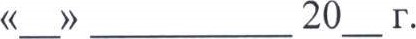 Согласие на обработку персональных данных (14-15 лет)Я______________________________________________________________________________(фамилия, имя, отчество участника мероприятия) паспорт________________________________________________________________________________(серия и номер, дата выдачи, наименование выдавшего органа) гр., далее - Участник, (число, месяц и год рождения) в соответствии с требованиями статьи 9 Федерального закона от 27.07.2006 «О персональных данных» №152-ФЗ даю свое согласие на обработку персональных данных в ГПОУ «Саратовское художественное училище имени А.П. Боголюбова (техникум)», 410012, г. Саратов, ул. Университетская, 59 (далее — Оператор) моих персональных данных с целью организации и проведения с моим участием различных мероприятий в рамках новогоднего дистанционного конкурса детского рисунка «Волшебник - Новый год! » (далее	конкурс), с использованием или без использования средств автоматизации, включая хранение этих данных в архивах и размещение в информационно-телекоммуникационных сетях (в том числе на официальном сайте Оператора в сети Интернет) с целью публикации результатов проведенных мероприятий.Я согласен(на) с тем, что перечень персональных данных, передаваемых Оператору для обработки, включает все или любую часть из указанных ниже персональных данных, необходимых для целей, заявленных в настоящем Согласии, или для иных целей обработки, предусмотренных законодательством: фамилия, имя, отчество, дата и место рождения, паспортные данные, данных о месте проживания, сведения об образовании или наличии специальных знаний, а также фото и видеоматериалы, номер(а) телефона, электронной почты.Я соглашаюсь с общедоступностью в течение всего срока действия настоящего Согласия следующих моих персональных данных: фамилия, имя, отчество, дата рождения, фото- видео материалы конкурса, сведения об образовании и наградах.Предоставляю Оператору право на осуществление следующих действий (операций) с персональными данными:- сбор, систематизацию, накопление, хранение, обновление, изменение, использование, обезличивание, блокирование, уничтожение. Оператор вправе обрабатывать персональные данные посредством внесения их в электронную базу данных, включения в списки (реестры) и отчетные формы, предусмотренные документами, регламентирующими предоставление отчетных данных (документов), и передавать их уполномоченным органам.Персональные данные могут быть также использованы для формирования банка данных участников мероприятий в целях выявления и поддержки одаренных детей.Настоящее согласие дано мной(дата) и действует бессрочно.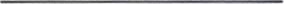 Я подтверждаю, что мне известно о праве отозвать свое согласие посредством составления соответствующего письменного документа, который может быть направлен мной в адрес Оператора по почте заказным письмом с уведомлением о вручении либо вручен лично под расписку представителю Оператора.Об ответственности за достоверность представленных сведений предупрежден (предупреждена) (нужное подчеркнуть).Подтверждаю, что ознакомлен (а) с Положением об обработке персональных данных в ГПОУ «Саратовское художественное училище имени А.П. Боголюбова (техникум)», права и обязанности в области обработки и защиты персональных данных мне разъяснены.Подпись:	ФИО ___________________________________________________________________________Дата заполнения: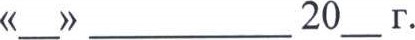 УТВЕРЖДАЮдиректор ____________ Смирнов И.Г.Черных Е.Р.- заместитель директора по учебной работе;Соколова О.В.- преподаватель специальных дисциплин высшей квалификационной категории;Денисенкова О.Р.- преподаватель профильных дисциплин высшей квалификационной категории.Шевченко М.В.- заведующий подготовительными курсами.Бахышева Ю.С.- преподаватель профильных дисциплин.Ф.И.ОФ.И.О. участникаВозрастНоминацияучебное заведение(название худ студии и т.д.)Ф. И.О. педагога (для наградных документов)Тел контактного лица